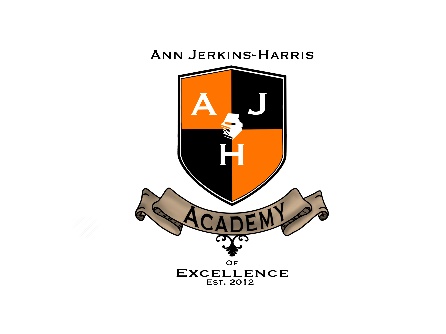 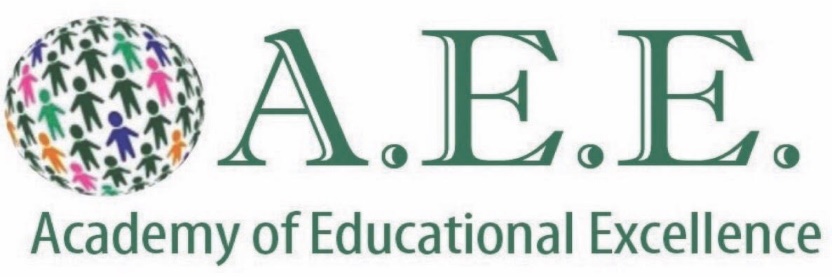 SAFE RETURN TO SCHOOL PLAN(Plan for the use of ESSER III ARP Funds) Extent to which the school has adopted policies and a description of any such policies on each of the following mitigation strategies:When deemed appropriate and upon guidance of the state if Ohio and the Lucas County Health Department AJHAE (AEE) will implement appropriate mask wearing for designated Individuals (ex. unvaccinated individuals 12 and over)Universal and correct wearing of masks: Wash your hands or use hand sanitizer before putting on your mask.Put the mask over your nose and mouth and secure it under your chin.Fit the mask snugly against the sides of your face, slipping the loops over your ears or tying the strings behind your head.Physical Distancing (e.g., including use of cohorts/podding): When deemed appropriate and upon guidance of the state of Ohio and the Lucas County Health Department, AJHAE will implement social distancing in accordance with Lucas County Health Department guidelines.Student Physical Distancing plans include: Use cohorting (classes), and maintain 6 feet of distance between cohorts where possible. Limit contact between cohorts. In areas of substantial (orange) and high (red) levels of community transmission, schools that use less than 6 feet between students in classrooms.Student seating will be a minimum of three feet apart or use face shields when three feet distance is not possible (such as computer lab and science room).Students will not share school supplies Community supplies, tools and media used in the classroom will be sanitized between uses by multiple individuals.School BusesScreen students for temperature with parent’s present before entering the busFill the bus from the backGive students assigned seats on the bus Fill one child to a window seat (Children from the same family can sit together)Open windows to improve ventilation when it does not create a safety hazardExit front-to-back Playgrounds/Outside Spaces/AthleticsStudents will interact in class cohorts They will wear masks when interacting in under six-foot distance.Students will use hand sanitizer at the beginning and end of recessAll playground equipment used will be sanitized before the next cohort use.Group games that don’t require close contact or equipment that needs to be picked up (e.g., Simon Says, Red Light/Green Light) Group exercise ClassroomsRemove excess furniture from student spaces Minimize direct face-to-face seating arrangements Use desks for personal storage Classrooms double as dining areas Hand sanitizer for each student Accessible sanitizing stations around the room Wipe down furniture and equipment between classes UV disinfection wands and cabinet storage for shared items Door and window ventilation Wide spacing between desks Desks with personal storage Wide walkways Access to sanitizing stations and supplies Partitions at high interaction areas Zig-zag storage on shelves Food ServiceZigzag seating at every other seat Students will sit in cohorts and six-foot distance from other cohortsGuards on tabletops and between sections Individualized meals or designated food handlers Many accessible handwashing/ sanitizing stations Guards for lunch-attendance keepersStaffAll staff will maintain six-foot distance from each other and students at all times unless protected by a shieldStaff will be afforded Covid 19 testing when and as neededStaff will be temperature checked upon entering the school for the beginning of the school dayHandwashing protocols will include: We will teach and reinforce handwashing with soap and water for at least 20 seconds and increase monitoring to ensure adherence among students, teachers, and staff. If handwashing is not possible, hand sanitizer containing at least 60% alcohol should be used.Encourage students and staff to cover coughs and sneezes with a tissue when not wearing a mask and immediately wash their hands after blowing their nose, coughing, or sneezing.Plan to meet cleanliness and disinfecting standards in school facilities and property include:Cleaning door handles and toilet seats at least twice daily (more often in highly infectious periods).Daily cleaning and disinfecting of chairs, tables handles and other often touched school surfaces, each evening.Sanitize through disinfectant fogging of all areas and school busses twice weekly (Wednesdays & Saturdays or Sundays).Contact tracing in combination with isolation and quarantine, in collaboration with the state, local, territorial or tribal health departments:In accordance with state and local laws and regulations, school administrators should notify local health officials, staff, and families immediately of any case of COVID-19 while maintaining confidentiality in accordance with the Americans with Disabilities Act (ADA).Inform those who have had close contact with a person diagnosed with COVID-19 to stay home and self-monitor for symptoms, and follow CDC guidance if symptoms developDiagnostic and screening testing:The school will use the screening and diagnostic tests provided through ODE as a baseline of skills and assessment of student current academic growth.  Information gathered from diagnostic and screening will be used in teacher based teams to plan for appropriate implementation of instruction.  NWEA MAP will be used to monitor growth three times throughout the year and follow-up with end of the year post-screening will be used to measure academic growthTeachers will administer end of quarter tests to grades 1 through 6 to assess student mastery of academic content standards in math and reading.  Appropriate accommodations for children with disabilities with respect to the health and safety policies:In accordance with state and local laws and regulations, school administrators should notify local health officials, staff, and families immediately of any case of COVID-19 while maintaining confidentiality in accordance with the Americans with Disabilities Act (ADA)4Description on how the school will ensure continuity of services including but not limited to services to address the students’ academic needs, and students’ and staff social, emotional, mental health and other needs, which may include student health and food services:Quarterly surveys concerning health and safety will be given to families and community partners in order to assess effectiveness of protocolsStaff weekly meeting will include check-ins and education on health and well-being.Health and safety protocols will be shared with families, staff, and community partners in a variety of mediaMonthly family and community meetingsAs a section in the parent/family handbookMonthly newslettersSchool websiteSchool social media sites The school is developing a plan for multi-tiered systems of support (MTSS (in accordance with the CCIP to monitor and assess students’ individual needs bot academically and social –emotionally. The school will continue to partner with a mental health agency to provide ongoing and comprehensive support to students struggling with social-emotional skills as well as those who have organic disabilities that need professional services.Description on how the school will engage in meaningful consultation with stakeholders:Quarterly surveys concerning health and safety will be given to families and community partners in order to assess effectiveness of protocolsHealth and safety protocols will be shared with families, staff, and community partners in a variety of media:Monthly family and community meetingsAs a section in the parent/family handbookMonthly newslettersSchool websiteSchool social media sites Next review period for this plan: (at least every 6 months):This plan will be reviewed quarterly during school year 2021-2022:End August 2021Begin November 2021  Begin January 2022Begin March 2022Begin May 20225